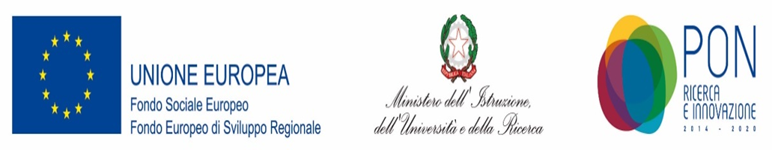 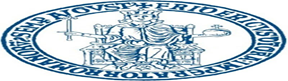 Allegato 2 – Modello di Relazione semestrale/annuale sull’attività svoltaRELAZIONE SEMESTRALE/ANNUALE SULL’ATTIVITA’ SVOLTA  Programma Operativo Nazionale Ricerca e Innovazione 2014-2020 - Fondo Sociale Europeo, Azione I.2 “Attrazione e Mobilità Internazionale dei Ricercatori”Avviso D.D. n 407 del 27/02/2018In piena coerenza con le attività previste dalla linea di attività cofinanziata, l’attività svolta dal …/…/…… al …/…/…. (indicazione del semestre)  è la seguente: …………………………………………... ………………………………………….. (solo per le relazioni annuali, con riferimento al primo semestre dell’annualità riportare “I principali risultati conseguiti nel I° semestre e che concorrono all’obiettivo finale della proposta sono i seguenti: …………………… …………………… …………………….) Con riferimento ai singoli contratti in essere si riportano le attività svolte, i risultati conseguiti, i prodotti realizzati, rientrando in questi ultimi anche le pubblicazioni: (………..compilare specifica sezione per ogni contratto stipulato nell’ambito della proposta-attività cofinanziata, riportando sinteticamente le principali attività svolte, i risultati conseguiti e l’elenco degli eventuali prodotti.  In caso di pubblicazioni riportare in modo esteso il titolo della pubblicazione, la rivista e la data della stessa)  (Solo per le relazioni semestrali) – Con riferimento alle sedi di svolgimento delle attività, le attività sopra indicate sono state svolte presso le seguenti sedi: NOTA: va compilata una tabella per ciascun ricercatore Data xx/xx/xxxxxx  	 	 	 	 	 	 	Firma Referente della Proposta CUP CUP Codice Proposta-attività Codice Proposta-attività Università/Dipartimento Università/Dipartimento Area Strategica Area Strategica Linea di intervento Linea di intervento 1          2.1 2.2 Referente Referente N. 	Ricercatori contrattualizzati N. 	Ricercatori contrattualizzati Semestre 	di riferimento/anno di riferimento Semestre 	di riferimento/anno di riferimento Data di stipula dei contratti Data di stipula dei contratti Contratto – (Nome 	e Ricercatore) Linea 1 – cognome Contratto 	– Linea 	2.1 (Nome 	e Ricercatore) cognome Contratto – Linea 2.2. (Nome 	e Ricercatore) cognome Linea ….. - Contratto  del  …/…./….  Ricercatore:…………………. Sede di svolgimento delle attività Periodo 	del 	semestre 	riferito ciascuna sede  (da…/…/…. al …./…./….) a Linea ….. - Contratto  del  …/…./….  Ricercatore:…………………. Linea ….. - Contratto  del  …/…./….  Ricercatore:…………………. Linea ….. - Contratto  del  …/…./….  Ricercatore:…………………. Linea ….. - Contratto  del  …/…./….  Ricercatore:…………………. 